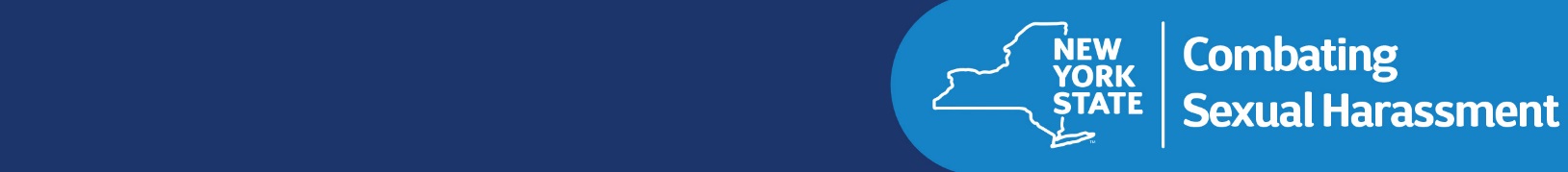 성적 괴롭힘은 위법 행위입니다.모든 종업원은 성적 괴롭힘 없는 직장에서 일할 법적 권리를 보유하며 [Employer Name]은(는) 성적 괴롭힘 없는 직장을 유지하는 데 헌신합니다.뉴욕주 법에 따라, [Employer Name]은(는) 귀하를 보호하는 성적 괴롭힘 예방 정책을 시행합니다. 이 정책은 체류 신분에 상관없이 우리 사업장에서 근무하는 모든 종업원, 유급 또는 무급 인턴 및 비종업원에게 적용됩니다.성적 괴롭힘 피해자 또는 목격자라고 생각하는 경우, 조처할 수 있도록 감독자, 관리자 또는 [other another person designated]에(게) 해당 사안을 신고해주시기 바랍니다.전체 정책은 다음에서 확인할 수 있습니다: ______________________________문제 제기 양식은 다음에서 확인할 수 있습니다: ______________________________질문이 있거나 신고하려면, 다음 연락처로 연락해주십시오:[Person or office designated][Contact information for designee or office]자세한 정보 및 추가 리소스는 다음을 참조하시기 바랍니다:www.ny.gov/programs/combating-sexual-harassment-workplace